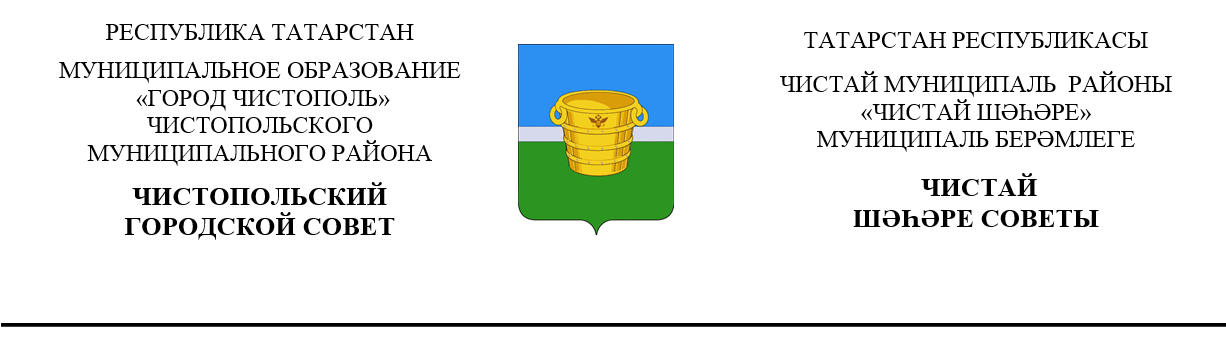 О внесении изменений в решение Чистопольского городского Совета Чистопольского муниципального района РТ от 19.09.2019 №38/2«Об утверждении Положения об отчуждении недвижимого имущества,находящегося в муниципальной собственности муниципального образования «Город Чистополь»Чистопольского муниципального района Республики Татарстанарендуемого субъектами малогои среднего предпринимательства»	В целях упорядочения процесса отчуждения муниципального имущества муниципального образования «Город Чистополь» Чистопольского муниципального района  Республики Татарстан субъектам малого и среднего предпринимательства, на основании Федерального закона от 06.10.2003 №131-ФЗ «Об общих принципах организации местного самоуправления в Российской Федерации», Федерального закона от 29.12.2022 №605-ФЗ «О внесении изменений в отдельные законодательные акты Российской Федерации», в соответствии с Уставом муниципального образования «Город Чистополь»  Чистопольского муниципального района Республики Татарстан, в целях эффективной реализации муниципального имущества, Чистопольский городской Совет Чистопольского муниципального района Республики ТатарстанРЕШАЕТ:	1. Внести в решение Чистопольского городского Совета Чистопольского муниципального района РТ от 19.09.2019 №38/2 «Об утверждении Положения об отчуждении недвижимого имущества, находящегося в муниципальной собственности муниципального образования «Город Чистополь» Чистопольского муниципального района Республики Татарстан арендуемого субъектами малого и среднего предпринимательства» следующие изменения и дополнения:	1.1. в наименовании, преамбуле, пункте 1 решения после слова «отчуждении» в соответствующих падежах дополнить словами «движимого и»;	1.2. в Приложении №1 к решению:	-  в наименовании, абзаце 1, пункте 1.1, пункте 2.2 после слова «отчуждении» в соответствующих падежах дополнить словами «движимого и»;	-  пункт 1.3.2 изложить в новой редакции: 	«1.3.2. Действие настоящего Положения не распространяются на:	1) отношения, возникающие при отчуждении арендуемого имущества, переданного организациям, образующим инфраструктуру поддержки субъектов малого и среднего предпринимательства в соответствии со статьей 15 Федерального закона от 24 июля 2007 года  209-ФЗ «О развитии малого и среднего предпринимательства в Российской Федерации» (далее - Федеральный закон «О развитии малого и среднего предпринимательства в Российской Федерации»);	2) отношения, возникающие при приватизации имущественных комплексов муниципальных унитарных предприятий;	3) движимое и недвижимое имущество, принадлежащее муниципальным учреждениям на праве оперативного управления;	4) движимое и недвижимое имущество, которое ограничено в обороте;	5) муниципальное движимое и недвижимое имущество, если на день подачи субъектом малого или среднего предпринимательства заявления о реализации преимущественного права на приобретение арендуемого имущества опубликовано объявление о продаже такого имущества на торгах или заключен договор, предусматривающий отчуждение такого имущества унитарным предприятием;	6) муниципальное движимое имущество, не включенное в утвержденный в соответствии с частью 4 статьи 18 Федеральный закон «О развитии малого и среднего предпринимательства в Российской Федерации» перечень муниципального имущества, предназначенного для передачи во владение и (или) в пользование субъектам малого и среднего предпринимательства.»;	- пункт 3.1 изложить в новой редакции:	«3.1. Субъекты малого и среднего предпринимательства, за исключением субъектов малого и среднего предпринимательства, указанных в части 3 статьи 14 Федеральный закон «О развитии малого и среднего предпринимательства в Российской Федерации»,  и субъектов малого и среднего предпринимательства, осуществляющих добычу и переработку полезных ископаемых (кроме общераспространенных полезных ископаемых), при возмездном отчуждении арендуемого имущества из муниципальной собственности пользуются преимущественным правом на приобретение такого имущества по цене, равной его рыночной стоимости и определенной независимым оценщиком в порядке, установленном Федеральным законом от 29 июля 1998 года №135-ФЗ «Об оценочной деятельности в Российской Федерации». При этом такое преимущественное право может быть реализовано при условии, что: 1) арендуемое недвижимое имущество не включено в утвержденный в перечень муниципального имущества, предназначенного для передачи во владение и (или) в пользование субъектам малого и среднего предпринимательства, и на день подачи заявления оно находится в их временном владении и пользовании или временном пользовании непрерывно в течение двух лет и более в соответствии с договором или договорами аренды такого имущества, за исключением случая, предусмотренного частью 2.1 статьи 9 Федерального закона от 22.07.2008 №159-ФЗ «Об особенностях отчуждения недвижимого имущества, находящегося в государственной или в муниципальной собственности и арендуемого субъектами малого и среднего предпринимательства, и о внесении изменений в отдельные законодательные акты Российской Федерации» (далее Федеральный закон «Об особенностях отчуждения недвижимого имущества, находящегося в государственной или в муниципальной собственности и арендуемого субъектами малого и среднего предпринимательства, и о внесении изменений в отдельные законодательные акты Российской Федерации»); 2) арендуемое движимое имущество включено в утвержденный перечень муниципального имущества, предназначенного для передачи во владение и (или) в пользование субъектам малого и среднего предпринимательства, в указанном перечне в отношении такого имущества отсутствуют сведения об отнесении такого имущества к имуществу, указанному в части 4 статьи 2 Федерального закона «Об особенностях отчуждения недвижимого имущества, находящегося в государственной или в муниципальной собственности и арендуемого субъектами малого и среднего предпринимательства, и о внесении изменений в отдельные законодательные акты Российской Федерации», и на день подачи заявления такое имущество находится в их временном владении и пользовании или временном пользовании непрерывно в течение одного года и более в соответствии с договором или договорами аренды такого имущества, за исключением случая, предусмотренного частью 2.1 статьи 9 Федерального закона «Об особенностях отчуждения недвижимого имущества, находящегося в государственной или в муниципальной собственности и арендуемого субъектами малого и среднего предпринимательства, и о внесении изменений в отдельные законодательные акты Российской Федерации»; 3) отсутствует задолженность по арендной плате за движимое и недвижимое имущество, неустойкам (штрафам, пеням) на день заключения договора купли-продажи арендуемого имущества в соответствии с частью 4 статьи 4 Федерального закона «Об особенностях отчуждения недвижимого имущества, находящегося в государственной или в муниципальной собственности и арендуемого субъектами малого и среднего предпринимательства, и о внесении изменений в отдельные законодательные акты Российской Федерации», а в случае, предусмотренном частью 2 или частью 2.1 статьи 9 Федерального закона «Об особенностях отчуждения недвижимого имущества, находящегося в государственной или в муниципальной собственности и арендуемого субъектами малого и среднего предпринимательства, и о внесении изменений в отдельные законодательные акты Российской Федерации», - на день подачи субъектом малого или среднего предпринимательства заявления; 4) сведения о субъекте малого и среднего предпринимательства на день заключения договора купли-продажи арендуемого имущества не исключены из единого реестра субъектов малого и среднего предпринимательства.»; - в пункте 4.3 после слов "возмездное отчуждение" дополнить словами «движимого и»;	- наименование раздела 6,  пункт 6.1 изложить в новой редакции:«6. Порядок оплаты муниципального имущества, приобретаемого арендаторами при реализации преимущественного права на его приобретение.	6.1. Оплата арендуемого имущества, находящегося в муниципальной собственности и приобретаемого субъектами малого и среднего предпринимательства при реализации преимущественного права на приобретение такого имущества, осуществляется единовременно или в рассрочку посредством ежемесячных или ежеквартальных выплат в равных долях сроком на пять лет для недвижимого имущества и три года для движимого имущества.».	2. Опубликовать настоящее решение в газете "Чистопольские известия" и на "Официальном портале правовой информации Республики Татарстан" (pravo.tatarstan.ru), а также разместить на официальном сайте Чистопольского муниципального района (chistopol.tatarstan.ru).	3. Контроль за исполнением настоящего решения возложить на постоянную депутатскую комиссию по вопросам законности, правопорядка и депутатской деятельности.  Глава города Чистополь  Чистопольского муниципального района                                              Д.А. Иванов                       Решение                     Карар                     Карар           от  11.04.2023 г.                                              г.Чистополь           от  11.04.2023 г.                                              г.Чистополь           от  11.04.2023 г.                                              г.Чистополь           от  11.04.2023 г.                                              г.Чистополь                     №21/4